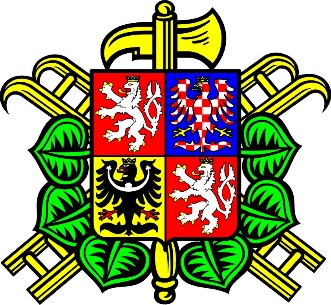 Činnost Zásahové jednotky  SDH Příseka za rok 2020-2021-2022Vážené hasičky, vážení hasiči, milá mládeži, vážení hosté.Jsem rád, že se tu po 3 letech setkáváme a dovolte mi, abych vám ve stručnosti shrnul činnost naší výjezdové jednotky za rok 2020, 2021 a 2022.Během těchto let jsme prováděli průběžné školení všech 9 členů. K tomuto jsme potřebovali 40 hodin každý rok, které jsme rozdělili do jednotlivých měsíců. Ve školení se střídali všichni 3 velitelé, které náš sbor má. Velitelé i letos prošli v březnu opakujícím školením a s nimi i naši strojníci. Nyní se naše ZÁSAHOVÁ JEDNOTKA skládá z 9 členů. Prověřovací cvičení během pandemie ani po ní neproběhlo, zato jsme si jako jednotka vyzkoušeli ostrý zásah a to hned 3x. Poprvé jsme vyjeli 6.4.2020 k požáru u obce Komárovice do osady Obora. Tento den bylo na Vysočině přibližně 120 hlášených požárů. Díky silnému větru, který rozfoukal už zdánlivě uhašený oheň, začala Obora hořet a na místo byly povolány jednotky dobrovolných hasičů okrsku Brtnice. Díky Jednotkám z Příseky, ze Střížova, z Pánské Lhoty, z Jestřebí a z Malého byla vytvořena dálková doprava vody z místního potoka a tím doplňovány cisterny jednotek profesionálních i dobrovolných hasičů z Třebíče, z Přibyslavic a Stonařova, které na místo události dorazili. Požár se podařilo uhasit až dlouho v nočních hodinách. Celkem bylo zasaženo 6 hektarů pozemků lesa. Dalším zásahem byl po roce 5.5.2021 zásah přímo v naší obci a to na zahradě rodinného domu č.p. 60. Opět příčinou požáru byl nedokonale uhašený oheň a hlavně silný vítr, který zafoukal žhavé uhlíky do rázu dřeva a ten následně chytil. Na místo události se sjeli celkem 3 jednotky dobrovolných hasičů z Příseky, Brtnice, Luk nad Jihlavou a 2 profesionální z Jihlavy. Ráz dřeva byl postupně rozebrán a požár uhašen. „Zatím“ posledním zásahem naší jednotky byl letos 13.března zásah na Valdeku, kde hořel lesní porost – suchá tráva na nově osázeném pozemku. Znovu za požárem stálo pálení klestí a den před událostí silný vítr, který rozfoukal žhavé uhlíky do suché trávy. Celkem se zde sjelo 5 sborů. Nakonec na uhašení stačil sbor HZS Jihlava a jejich cisterna. Velitel zásahu tak mohl ostatní sbory odeslat zpět, kromě nás. Po odjezdu HZS náš sbor ještě chvíli na místě setrval a kontroloval stav uhašení. Poté jsme se i my vrátili domů. Rád bych upozornil, na důležitost hlášení případného pálení klestí, v lesích i mimo ně, na HZS Jihlava všem občanům. A na důkladné uhašení těchto ohňů pokud místo opouštíte.  Aby se předešlo případným požárům a škodám.Závěrem mi dovolte popřát do roku 2023 naší jednotce klidný rok bez velkých zásahů a Vám všem hlavně pevné zdraví a mnoho úspěchů nadcházejícím roce. 		Děkuji za pozornost